Writing Dialogue RulesUse quotation marks before and after the speaker’s exact words.              Bianca admitted, “I stole the last piece of candy.”Use a comma to separate the speaker from the quote.            Yolanda stated, “I love my new puppy.”When dialogue ends with a period, question mark, or exclamation point, put the punctuation inside the quotation marks.          “Can we have spaghetti for dinner?” Jason asked. 	"Time to go," said Sally. "If we don't leave now we will be late."Start a new paragraph when switching speakers.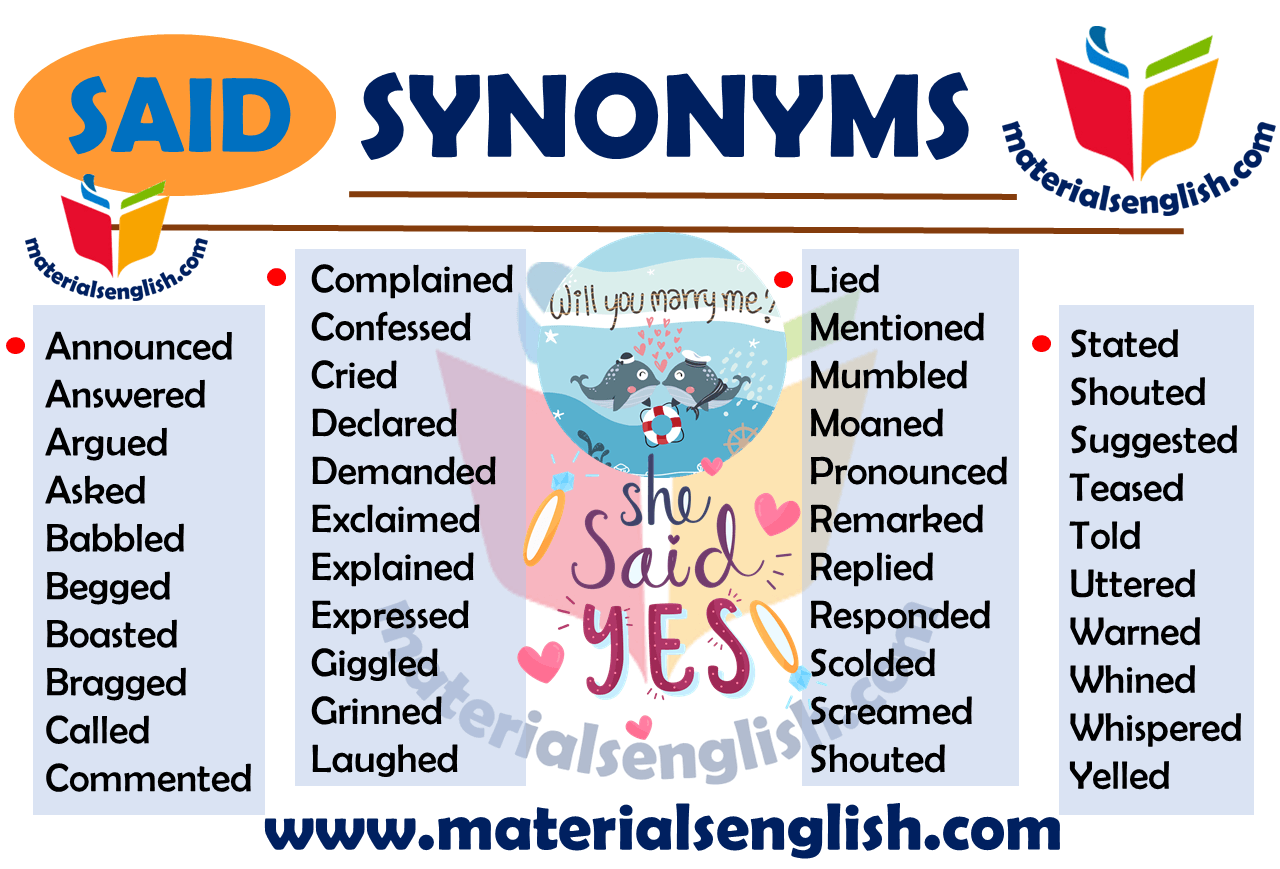 